SALVETE, PUERI!                                                           LIMBA LATINA – CLASA A IX-A                                                                                            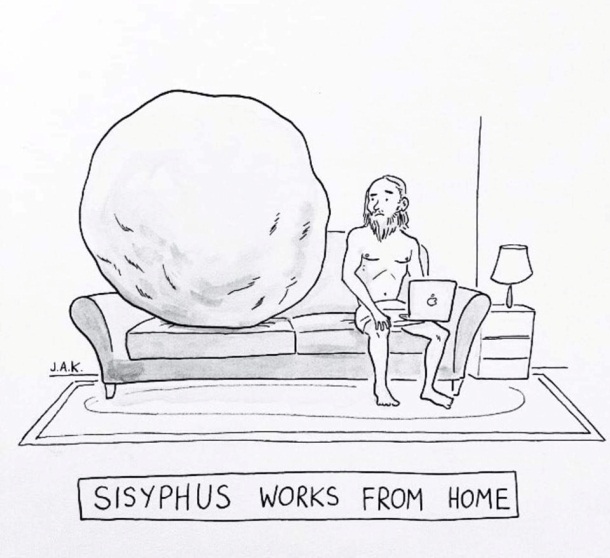 FIȘĂ DE LUCRU        I  Rezolvați anagramele de mai jos, în care veți descoperi forme ale verbului  esse, la indicativ prezent:       anagrama = schimbare a ordinii literelor unui cuvânt        sitse……………………                         ums………………                                  se………………       II  Rezolvati  crucigrama  (crux, crucis = cruce, gr. grama = litera):Aveti aici si cerintele:1 scriba,-ae – Abl. pl.                                      5 ala, -ae – Ac. pl.2 oeconomia, -ae –Ac. sg.                              6  regula, -ae – D. pl.3 magistra, -ae – Abl. sg.                                7 bestia,-ae – V. pl.4 lupa,-ae – G. pl.                                           A-B -  a intemeiat RomaIII Traduceti:     1 Vade ad formicam, o piger!        Vado, vadere = a merge,           piger = (adj.) lenes,             formica,-ae = furnica………………………………………………………………………………………………………………………………………….     2 Es, o Roma, aeterna!             aeterna (adj.)  = vesnic,  etern………………………………………………………………………………………………………………………………………….     3 Amicae, amate rosas!          amo, amare = a iubi, r osa,-ae = trandafir………………………………………………………………………………………………………………………………………….N.B.RECOMANDARE:      Citiți legenda lui Sisif      Explicati ce ințelegeți prin clișeul lingvistic MUNCĂ DE SISIF………………………………………………………………………………………………………………………………………………………………………………N.B.  Scriitorul care a consacrat Mitul lui Sisif ca metaforă-simbol a existenţei este scriitorul francez Albert Camus.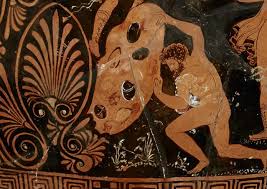 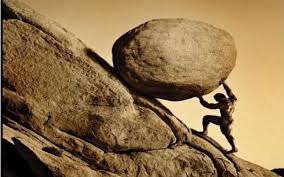 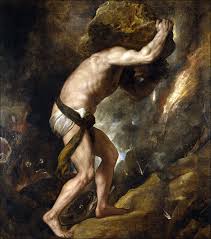 1X4523AB67AD = prepozitie + Ac.= la, către     -------------  Evul Mediu – copiștii, pentru că  AD era folosit ca abreviere  pentru  ANNO DOMINI, au creat un nou semn pentru prepoziția  AD:  @  Semnul îl regăsim azi  în adresa de mail:    …….……..@yahoo.mail                                           